3GPP TSG-SA5 Meeting #142-e 	S5-222189e-meeting, 04 -12 April 2022Source:	Ericsson, Orange, AT&T, Telefonica, Deutsche TelekomTitle:	Management capability exposure using CAPIFDocument for:	DiscussionAgenda Item:	Exposure1	Decision/action requestedAgree on how the deployment options to be supported for CAPIF and MnS.2	References[1]	3GPP TS 28.532: "Management and orchestration; Generic Management Service"[2]	3GPP TS 28.550: "Management and orchestration; Performance assurance"[3]	3GPP TS 28.537: "Management and orchestration; Management capabilities"[4]	3GPP TS 28.623: "Telecommunication management; Generic Network Resource Model (NRM) Integration Reference Point (IRP); Solution Set (SS) definitions"[5]	3GPP TS 28.541: " Management and orchestration; 5G Network Resource Model (NRM); Stage 2 and stage 3"[6]	3GPP TS 28.536 : "Management and orchestration; Management services for communication service assurance; Stage 2 and stage 3"[7]	3GPP TS 28.622: " Telecommunication management; Generic Network Resource Model (NRM) Integration Reference Point (IRP) Information Service (IS)"[8]	3GPP TS 29.122: "Technical Specification Group Core Network and Terminals; T8 reference point for Northbound APIs."[9]	3GPP TS 29.522: " Technical Specification Group Core Network and Terminals; 5G System; Network Exposure Function Northbound APIs; Stage 3"[10]	3GPP TS 23.222: "Common API Framework for 3GPP Northbound APIs".[11]	3GPP TS 29.222: "Common API Framework for 3GPP Northbound APIs"[12]	3GPP TS 28.533 : "Management and orchestration; Architecture framework"[13]	3GPP TS 32.254: "Telecommunication management; Charging management; Exposure function Northbound Application Program Interfaces (APIs) charging"[14]	3GPP TS 28.201: "Charging management; Network slice performance and analytics charging in the 5G System (5GS); Stage 2"[15]	3GPP TS 28.202: "Charging management; Network slice management charging in the 5G System (5GS); Stage 2"3	RationaleThe definition of what is included by the term “management capability exposure governance” needs to be described, as well as the relationship with the CAPIF.4	Detailed proposal4.1	Service overview4.1.1	Management service overviewThe management services a producer of management information can provide are documented in TS 28.532 [1] and TS 28.550 [2] and can be found in table 4.1.1. Table 4.1.1.1 Overview of management services (MnS)A management service is provided by an MnS producer and consumed by an MnS consumer this is shown in figure 4.1.1. A management function may contain multiple MnS producers and multiple MnS consumers but should at least contain one MnS producer. Specification of management functions, MnS consumers and MnS producers is outside the scope of SA5.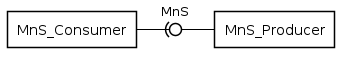 Figure 4.1.1 MnS_Consumer consumes service produced by MnS_ProducerFor an MnS producer to be able to provide management services it needs to have management capabilities. The minimum set of management capabilities an MnS producer needs is documented in TS 28.537 [3]. The capabilities and the network resource models are documented in TS 28.623 [4], TS 28.541 [5], and TS 28.536 [6] and give context (meaning) to the management services and can be found in table 4.1.2.Table 4.1.1.2 Overview of management and network resource modelsNOTE: TS 28.541 [5] and TS 28.536 [6] include both stage 2 (UML) and stage 3 (YAML) definitions, TS 28.623 [4] includes only stage 3 (YAML) definitions, stage 2 (UML) can be found in TS 28.622 [7].Notifications are specified as part of the management services in table 4.1.1.1, see TS 28.532 [1] and as configuration change notifications for NRM in table 4.1.1.2 also in TS 28.532 [1].4.1.2	Network provided servicesThe services a 3GPP network is capable of providing to a 3rd party have been document in TS 29.122 [8] and extended in TS 29.522 [9]. TS 29.122 [8] specifies the services a Service Capability Exposure Function  (SCEF) provides to a Services Capability Server/Application Server (SCS/AS) and TS 29.522 [9] extends the list of services where the SCEF is replaced with Network Exposure Function  (NEF) and SCS/AS is replaced with Application Function (AF). Full list of services can be found in Annex A table A.1.Abbreviations:SCEF	Service Capability Exposure Function NEF	Network Exposure FunctionSCS/AS	Services Capability Server/Application ServerAF	 Application Function4.2	Management capability exposureA precondition for management service capability exposure is that a producer of management service to be exposed has access to the management service components and instances of management services.Figure 4.2.1: Management capability exposure without exposure governance appliedFigure 4.2.1 describes when a Management Service A (MnS A) is exposed as is without any transformation or constraints (limitations), this means that management service A consumer (e.g., 3rd party) can access all management capabilities offered by management service A producer.Figure 4.2.2: Management capability exposure with exposure governance appliedFigure 4.2.2 describes when management service A (MnS A) is exposed as management service A' (MnS A') where the transformation(s) and constraint(s) (limitation) are controlled by the management service C, this means that management service A' consumer (e.g., 3rd party) can only access the capabilities offered by the management service A producer that management service C has configured.One MnS can potentially be exposed as several services or even combined with other service(s) before being exposed. For instance, MnS A could be exposed as MnS A' to an operator while at the same time being exposed as MnS A" to a 3rd party, it could also be combined with MnS B and then exposed as MnS ABFigure 4.2.3: Management Service (MnS) A is exposed as MnS A' and MnS A", while at the same time being exposed in combination with MnS B as MnS AB4.3	Management service exposure relationship with CAPIF4.3.1	GeneralThe table 4.3.1.1 shows the relationship between management service exposure and CAPIF. The details of exposure using CAPIF is specified in 3GPP TS 23.222 [10].Table 4.3.1.1: CAPIF relationship with management service exposure4.3.2	Deployment modelsThere are three basic deployment models for how the MnS exposure could be viewed from CAPIF:-	All services specified as MnS (scenario A)-	Having the MnS as the API provider (scenario B)-	Having the MnS as services that can be used by the API provider (scenario C)4.3.2.1	Scenario AScenario A is depicted in figure 4.3.2.1.1. Figure 4.3.2.1.1: The MnS producers as both API providers and CAPIF Core service providerIn this case all services provided by the CAPIF core would need to be specified as MnS, this means that the all refence points (CAPIF-1 to 5) would be seen as MnSs. Which MnS that would be specified to support the exposure would depend on requirements.4.3.2.2	Scenario BScenario B is depicted in figure 4.3.2.2.1. Figure 4.3.2.2.1: The MnS producers as API providersIn this case the current MnS could be provided as service APIs as is and the MnS producer would then reuse the services provided by the CAPIF core, wherever to support the reference points CAPIF-3, 4, and 5 from the MnS produces would depend on requirements e.g., CAPIF-5 could either be seen as a separate MnS producers and consumers or part of the MnS producer, see management service C producer in figure 4.1.2.For example, one service API on CAPIF-2 would be the provMnS.The functions in the API provider consists of several CAPIF service consumers.Figure 4.3.2.2.2: The API provider as service consumers and producersThe CAPIF core function provided services can in some cases be mapped to MnS(s).Table 4.3.2.2.1: Mapping of CAPIF supported capability to MnS supported capability for scenario B4.3.2.3	Scenario CScenario C is depicted in figure 4.3.2.3.1 Figure 4.3.2.3.1: The API providers as MnS consumerIn this case the exposure would rely completely on CAPIF and the service APIs related to management services could be specified either inside or outside of 3GPP. This would mean that there could be a translation from the MnS to a service API that is more API invoker specific or specific to the type of enterprise the API invoker belongs to e.g., other operators, car manufacture, mining. The translation from the MnS to the service API could be seen as a separate function which then could be implemented as part of the API provider or as a specific MnF (for example the dashed box in Figure 4.3.2.3.1). For example, there could be a service API dedicated for network slice allocation, modification, and deallocation called NetworkSliceManagement_API or an API specific for setting QoS for a network slice called NetworkSliceQoS_API both service APIs would be a translation of the provMnS.4.4	AnalysisScenario A would imply that the whole CAPIF would need to be specified as MnS(s), this would also make it more difficult for the API invokers that then often would need support two different ways of accessing 3GPP APIs i.e., the CAPIF way and the MnS way.Scenario B could be seen as the same as figure 4.2.2, where the MnS C would correspond to CAPIF-3, 4, and 5. This means that the API invoker would use the same way of invoking all types of 3GPP APIs and the only difference would be the actual service API.Scenario C is matching the figure 4.2.3 where MnF would correspond to the API provider, and the MnS A', MnS A", and MnS AB would be the API invoker specific APIs. This means that the API invoker would use the same way of invoking all types of 3GPP APIs and the only difference would be the actual service API, which in this case also would be more adapted to the API invokers need.4.5	ConclusionScenarios B and C reuses the services provided by the CAPIF core function which would allow for an easier integration between the management and network provided services. The main difference between scenario B and C is that in B the MnS(s) are exposed as is while in C there may be an adaption made to the services to better match the API invoker requirements.The recommendation is therefore to specify C while allowing B. For scenario C the specification of the service APIs should be left for forums that have better knowledge of the industries that will use the API (i.e. implement an API invoker). Annex A:
Overview of 3GPP defined network provided servicesTable A.1 lists the current yaml specifications with their corresponding network service listed as part of SCEF/NEF, to get a view of what type of services currently exposed by the network functions in 3GPP.Table A.1 Overview of 3GPP defined network provided servicesManagement service (API)Supported HTTP operationsYaml definition file name (.yaml)ReferenceProvisioning MnSPUT, GET, PATCH, DELETEprovMnSTS 28.532 [1]Fault Supervision MnSGET, PATCH, POST, DELETEfaultMnSTS 28.532 [1]Performance Measurement Job Control MnSPOST, GET, DELETEperMeasJobCtlMnSTS 28.550 [2]Performance Data File Reporting MnS POST, GET, DELETEfileDataReportingMnSTS 28.532 [1]Performance Threshold Monitoring MnSPOSTperfMnSTS 28.532 [1]Heartbeat NotificationsNo operations definedheartbeatNtfTS 28.532 [1]Streaming Data Reporting MnSPOST, GET, DELETEstreamingDataMnSTS 28.532 [1]Management and network resource models Supported HTTP operationsYaml definition file name (.yaml)ReferenceGeneric NRMNo operations definedgenericNrmTS 28.623 [4]Common NRM definitionsNo operations definedcomDefsTS 28.623 [4]NR NRMNo operations definednrNrmTS 28.541 [5]5GC NRMNo operations defined5gcNrmTS 28.541 [5]Slice NRMNo operations definedsliceNrmTS 28.541 [5]Communication service assurance NRMNo operations definedcoslaNrmTS 28.536 [6]AspectsCAPIFOAMEntity providing the APIs to external or 3rd party applicationsAPI exposing functionMnS producerEntity representing the external or 3rd party applicationsAPI invokerMnS consumerEntity providing framework related services to the applications (discovery, authentication, authorization, etc)CAPIF core functionEntity providing framework related services to support the APIs operation and management (publish, policy enforcements, charging)CAPIF core functionNot specifiedInterface/Reference point for exposing framework services as APIs (discovery, authentication, and authorization)CAPIF-1 and CAPIF-1eMnS discovery, authentication, and authorization serviceInterface/Reference point for exposing management services as APIsCAPIF-2 and CAPIF-2e (non-service specific aspects)MnS (only service specific aspects)Interface/Reference point for exercising access and policy related control on service API communicationsCAPIF-3 and CAPIF-3eInternal to MnS producer, charging can be supported using notificationsInterface/Reference point for publishing the service API informationCAPIF-4 and CAPIF-4eMnS registration (to discovery service)Interface/Reference point used for management of service API, API invoker and API provider domain function informationCAPIF-5 and CAPIF-5eInternal to MnS producerCAPIF reference pointCAPIF supported servicesSupported by MnSCAPIF 1/1e-	CAPIF_Discover_Service_API-	CAPIF_Events_API-	CAPIF_API_Invoker_Management_API-	CAPIF_Security_API	Specified in TS 29.222 [11]-	MnS consumer management is not specifiedCAPIF 2/2e-	AEF_Security_API
Specified in TS 29.222 [11]-	Service APIs: not specified-	Authentication and authorization of MnS consumers is specified in TS 28.533 [12] clause 4.9 
-	Service APIs (MnS): faultMnS, fileDataReportingMnS, heartbeatNtf, perfMnS, provMnS, and streamingDataMnS
Specified in in TS 28.532 [1]CAPIF 3-	CAPIF_Events_API-	CAPIF_Security_API -	CAPIF_Logging_API_Invocation_API -	CAPIF_Access_Control_Policy_API-	CAPIF_Routing_Info_API	Specified in TS 29.222 [11]-	Nchf_ConvergedCharging
Specified in TS 32.254 [13]-	Access control for an MnS consumers by an MnS producer is not specified-	Routing of an MnS consumers request by an MnS producer is not specified-	Nchf_ConvergedCharging
Specified in TS 28.201 [14] and TS 28.202 [15]CAPIF 4-	CAPIF_Events_API-	CAPIF_Publish_Service_API 	Specified in TS 29.222 [11]-	Registration of MnS by an MnS producer
Specified in TS 28.622 [7] and TS 28.623 [4] CAPIF 5-	CAPIF_Events_API-	CAPIF_Monitoring_API -	CAPIF_Auditing_API -	CAPIF_API_Provider_Management_API	Specified in TS 29.222 [11]-	Management of MnS consumers is not specified-	Auditing of the MnS producer is not specifiedService nameDescriptionSupported HTTP operationsYaml definition file name (.yaml)ReferenceAsSessionWithQoSApplication Server (AS) Session with QoS APIGET, PUT, POST, PATCH, DELETETS29122_AsSessionWithQoSTS 29.122 [8]ChargeablePartyChargeable Party APIGET, POST, PATCH, DELETETS29122_ChargeablePartyTS 29.122 [8]--No operations definedTS29122_CommonDataTS 29.122 [8]CpProvisioningCommunication Patterns (CP) Parameters Provisioning APIGET, PUT, POST, DELETETS29122_CpProvisioningTS 29.122 [8]DeviceTriggeringDevice Triggering APIGET, PUT, POST, DELETETS29122_DeviceTriggeringTS 29.122 [8]GMDviaMBMSbyMB2Group Message Delivery via MBMS by MB2 APIGET, PUT, POST, PATCH, DELETETS29122_GMDviaMBMSbyMB2TS 29.122 [8]GMDviaMBMSbyxMBGroup Message Delivery via MBMS by xMBGET, PUT, POST, PATCH, DELETETS29122_GMDviaMBMSbyxMBTS 29.122 [8]MonitoringEventEvent Monitoring APIGET, PUT, POST, PATCH, DELETETS29122_MonitoringEventTS 29.122 [8]MsisdnLessMoSmsMSISDN-less Mobile-Originated SMS APIPOSTTS29122_MsisdnLessMoSmsTS 29.122 [8]NIDDNon-IP Data Delivery (NIDD) APIGET, POST, PATCH, DELETETS29122_NIDDTS 29.122 [8]NpConfigurationNetwork Parameter Configuration APIGET, PUT, POST, PATCH, DELETETS29122_NpConfigurationTS 29.122 [8]PfdManagementPacket Flow Description (PFD) Management APIGET, PUT, POST, PATCH, DELETETS29122_PfdManagementTS 29.122 [8]RacsParameterProvisioningRACS (Radio Capability Signaling) Parameter Provisioning APIGET, PUT, POST, PATCH, DELETETS29122_RacsParameterProvisioningTS 29.122 [8]ReportingNetworkStatusNetwork Status Reporting APIGET, PUT, POST, DELETETS29122_ReportingNetworkStatusTS 29.122 [8]ResourceManagementOfBdtResource Management of Background Data Transfer (BDT) APIGET, PUT, POST, PATCH, DELETETS29122_ResourceManagementOfBdtTS 29.122 [8]5GLANParameterProvision 5G LAN Parameter Provision APIGET, PUT, POST, PATCH, DELETETS29522_5GLANParameterProvisionTS 29.522 [9]ACSParameterProvisionACS Parameter Provision APIGET, PUT, POST, DELETETS29522_ACSParameterProvisionTS 29.522 [9]AKMAAKMA APIPOSTTS29522_AKMATS 29.522 [9]AMInfluenceAM Influence APIGET, PUT, POST, PATCH, DELETETS29522_AMInfluenceTS 29.522 [9]AmPolicyAuthorizationAM Policy Authorization APIGET, PUT, POST, PATCH, DELETETS29522_AmPolicyAuthorizationTS 29.522 [9]AnalyticsExposureAnalytics Exposure APIGET, PUT, POST, PATCH, DELETETS29522_AnalyticsExposureTS 29.522 [9]ApplyingBdtPolicyApplying BDT Policy APIGET, POST, PATCH, DELETETS29522_ApplyingBdtPolicyTS 29.522 [9]EcsAddressProvisionECS Address Provision APIGET, PUT, POST, DELETETS29522_EcsAddressProvisionTS 29.522 [9]IPTVConfigurationIPTV Configuration APIGET, PUT, POST, PATCH, DELETETS29522_IPTVConfigurationTS 29.522 [9]LpiParameterProvisionLPI (Location Privacy Indicator) Parameter Provision APIGET, PUT, POST, DELETETS29522_LpiParameterProvisionTS 29.522 [9]MBSSession<missing information>GET, PUT, POST, PATCH, DELETETS29522_MBSSessionTS 29.522 [9]MBSTMGIMBS TMGI APIPOSTTS29522_MBSTMGITS 29.522 [9]MoLcsNotifyMO LCS Notify APIPOSTTS29522_MoLcsNotifyTS 29.522 [9]NIDDConfigurationTriggerNIDD (Non-IP Data Delivery) Configuration Trigger APIPOSTTS29522_NIDDConfigurationTriggerTS 29.522 [9]ServiceParameterService Parameter APIGET, PUT, POST, PATCH, DELETETS29522_ServiceParameterTS 29.522 [9]TimeSyncExposureTime Sync Exposure APIGET, PUT, POST, , DELETETS29522_TimeSyncExposureTS 29.522 [9]TrafficInfluenceTraffic Influence APIGET, PUT, PATCH, DELETETS29522_TrafficInfluenceTS 29.522 [9]